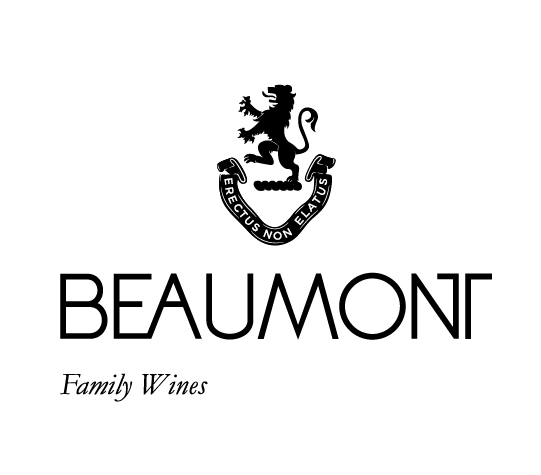 DANGERFIELD SYRAH | 2019A complex wine from 3 different vineyard sites on our property. As the vines mature their metabolism slows and the grapes produce wines with greater complexity. Good colour, spicy fruit and pepper on the nose and flavours of berry fruit with fine ripe tannins on the finish make this a full but elegant wine. 100% French oak and 25% of total in new barrels.This Syrah gets its name from a character in one of Raoul Beaumont’s favourite novels The Ginger Man written by JP Donleavy. When Sebastian was born Jayne and Raoul tried to use it as a middle name for him. Unfortunately, the grandparents revolted and vetoed the decision. Finally, a wine has received the honour.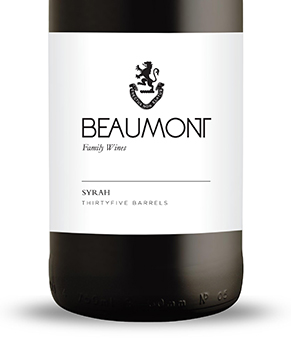 